. 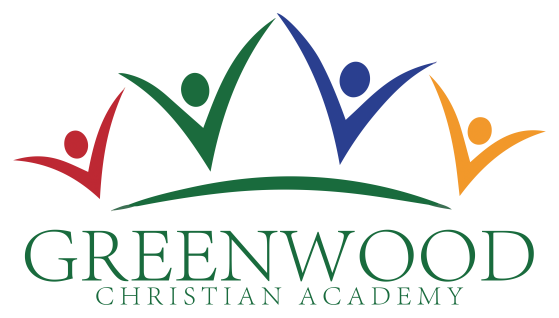 Classes & Fees 2022-2023        Hours of Operation                                                  Classes OfferedNote: Preschool is under no obligation to make up days missed for snow or other hazardous weather conditions.  There is no pro-rating for days missed due to absence for illness, travel, etc.  Tuition is an annual fee broken into 1,2,10 or 12 average monthly payments as chosen through the FACTS system. There is no reduction of fees for school holidays or breaks.  These holidays are taken into account in the establishment of annual fees. Average monthly payments are based on a 10-month school year, not the actual number of days per month.The School shall admit students of any race, color, national and ethnic origin to all the rights, privileges, programs, and activities generally accorded or made available to students at the school.  It does not discriminate on the basis of race, color, national or ethnic origin in administration of its educational and admissions policies, scholarship and loan programs, and other school- administered programs. The School reserves the right to hire employees and accept students based on religious affiliation and behavior that is compliant with biblical standards and the School’s tenets of faith. Registration FeesThe contracted tuition for Preschool, Kindergarten, Elementary and Middle school students is due upon registration for the entire year. We allow monthly payments to ease the burden of the lump sum payment. This allowance may not be construed as forgiveness for remaining unpaid months should you unilaterally withdraw your child. When registering for Preschool, K-Elementary, or Middle the registration, book and facility fee are due and are not refundable. You must register for FACTS at the time of enrollment. Current families re-enrolling after May 1st will be charged an additional late processing fee of $125. Your child’s spot will not be confirmed until we receive confirmation of registration through FACTS and your child will be unable to attend school.                                            Preschool Tuition RatesPEEP (Preschool Extended Enrichment Program)PEEP is designed to provide additional learning experiences outside of the regular preschool day.  Children have the opportunity to explore, in more depth, concepts that are presented during the morning preschool class through stories, games, songs, and for the 4-year-olds Spanish instruction. Students attending PEEP will need to bring a lunch and rest blanket.            PEEP Tuition Rates (Add these amounts to Half Day Rates)12:00-3:30pmBefore & After School CareGreenwood offers Before Care from 7:00 – 8:30 AM and After Care from 3:30 – 5:30 PM. The daily rate is $10 a day for Before Care and $10 a day for After Care.  For those who participate daily we offer a discounted rate of $100 per month for Before Care and $100 a month for After Care. To receive the discounted rate a payment is due by the 6th of the month. In order to sign up, please see the bookkeeper. GCA DiscountsGreenwood offers discounts to the follow groups of people. These discounts are mutually exclusive and will be deducted from your total annual tuition obligation.Military, Police, Fire Fighters, First Responders 			$250 –Preschool 10%-Elementary/MiddleMinisters/Pastors of Christian Churches (Full Time)		50% - Elementary/Middle Only*Lasting Legacy Account 	                            				Varies by time and grade (see below)*The longer you stay the less you pay! You will accrue $200 for every FULL year of attendance at GCA and this accrual will be paid out at the beginning of Kindergarten, 2nd, 4th, 6th and 8th grades. Preschoolers only receive $200 for any number years attended when entering Kindergarten (partial years included). This discount will be deducted from your total annual tuition commitment. In order to take advantage of this “Lasting Legacy Discount”, the student must be re-enrolled before May 1st. Referral Program – A discount of $200 for Elementary and $400 for Middle will be given to any current family who refers another family to Greenwood. The referred family must be registered and accepted in order for the current family to receive the discount. This discount will be deducted from their tuition obligation through FACTS. The discount will be prorated based on the referred families start date and will be credited after the 1st months tuition has been withdrawn from the referred families FACTS account. Classes and Fees 12/8/2021Before Care  7:00 – 8:30AM Preschool  8:30 -12:00PEEP12:00 - 3:30Full Day Preschool8:30 – 3:30Elementary 8:30 - 3:30Middle School8:30 - 3:30After Care3:30 - 5:30Class NameAge of student bySept. 30, 2020Days & Times Offered BunniesBeavers2-4 years old(Must be potty trained)2 days per week (M/W or Tu/Th)3 days per week (M/W/F or Tu/Th/F)4 days per week (M-Th)5 days per week (M-F)Chippies4-5 years old(Pre-K)4 days per week (M-Th)Squirrels4-5 years old(Pre-K)5 days per week (M-F)PEEP(Preschool Extended Enrichment Program)3-5 years oldAvailable M-F; students are required to register    
 for a minimum of 2 days per weekElementaryKindergarten-5th gradeM-F, 8:30-3:30Middle School6th -8th gradeM-F, 8:30-3:30PreschoolPreschoolElementary/MiddleElementary/MiddleElementary/MiddleElementary/MiddleClass NameRegistration RegistrationBook FeeBook FeeBook FeeAM Bunnies, Beavers, Chippies$ 100$175 – Returning Families$350$350$350PEEP$   50$225 – New FamiliesFull Day $ 150Preschool Book, Testing & Supply Fee$ 150Facility Fee       $200Facility Fee      $ 200Preschool (Half Day Rates)8:30am-12:00pmPreschool (Half Day Rates)8:30am-12:00pmPreschool (Half Day Rates)8:30am-12:00pmPreschool (Half Day Rates)8:30am-12:00pmPreschool (Full Day Rates)8:30am-3:30pmPreschool (Full Day Rates)8:30am-3:30pmPreschool (Full Day Rates)8:30am-3:30pmPreschool (Full Day Rates)8:30am-3:30pmPreschool (Full Day Rates)8:30am-3:30pmPreschool (Full Day Rates)8:30am-3:30pmPreschool (Full Day Rates)8:30am-3:30pmPreschool (Full Day Rates)8:30am-3:30pmDays per Week10 MonthsSemi AnnualAnnual TuitionDays per WeekDays per Week10 Months10 MonthsSemi AnnualSemi AnnualAnnual Tuition2$225$1126$ 225222$322$322$1608$1608$ 32153$307$1537$307433$437$437$2187$2187$43734$363$1813$362644$523$523$2613$2613$52255$410$2049$40985$615$615$3075$3075$6150$6150$6150Days per Week10 PaymentsSemi -AnnualAnnual Tuition2$ 96$482$9643$130$650$13004$160$801$16015$205$1027$2053Elementary and Middle Tuition Rates8:30am – 3:30pmElementary and Middle Tuition Rates8:30am – 3:30pmElementary and Middle Tuition Rates8:30am – 3:30pmElementary and Middle Tuition Rates8:30am – 3:30pmElementary and Middle Tuition Rates8:30am – 3:30pmElementary and Middle Tuition Rates8:30am – 3:30pmGradeGrade12 Payments10 PaymentsSemi-AnnualAnnualKindergartenKindergarten$719$ 863$4315$8629Additional ChildAdditional Child$683$820$4099$81971st - 5th1st - 5th$787$945$4725$9449Additional ChildAdditional Child$749$899$4496$89916th – 8th6th – 8th$836$1004$5019$10,037Additional ChildAdditional Child$811$974$4868$9736Elementary and Middle sibling discount rate is on the youngest child’s tuitionElementary and Middle sibling discount rate is on the youngest child’s tuitionElementary and Middle sibling discount rate is on the youngest child’s tuitionElementary and Middle sibling discount rate is on the youngest child’s tuitionElementary and Middle sibling discount rate is on the youngest child’s tuitionElementary and Middle sibling discount rate is on the youngest child’s tuition